PERSEPSI MAHASISWA PECINTA ALAM UNPAS MENGENAI PEMBERITAAN KASUS MAPALA UNISI UII DI MEDIA ONLINE(Studi Deskriptif Analisis Persepsi Mahasiswa Pecinta Alam UNPAS Mengenai Pemberitaan Kasus MAPALA UNISI UII Di Media Online)Oleh:Hizkia Marchellino Arifin132050124SKRIPSIUntuk Memperoleh Gelar Sarjana Pada Program Studi Ilmu Komunikasi Fakultas Ilmu Sosial Dan Politik Universitas Pasundan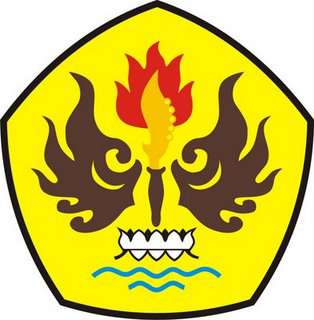 FAKULTAS ILMU SOSIAL DAN POLITIK UNIVERSITAS UNIVERSITAS PASUNDANBANDUNG2017